	EFRE-Infrastrukturförderung 2023Verpflichtendes InformationsgesprächAngaben zum AntragstellerForschungsinfrastrukturKurze Beschreibung der beantragten Infrastruktur (max. 100 Wörter)StandortrelevanzEinordnung des Projektes unter einen (oder mehrere) der folgenden Forschungsschwerpunkte einschließlich kurzer Erläuterung:Digitalisierung und MikroelektronikNeue Mobilität Grüne TransformationGesundheit und Life SciencesGesellschaft und WandelBeschreiben Sie die Wertschöpfung des Vorhabens für die Steiermark (Sichtbarkeit des Forschungsstandortes; soziale Auswirkungen; Multiplikatorwirkung; mögliche Auswirkungen auf den Markt; innovative und zukunftsweisende Aspekte usw.) Beschreiben Sie die Wertschöpfung des Vorhabens für steirische UnternehmenAusführungen zu interdisziplinären Kooperationen und internationalen VernetzungenKostendarstelllungAmt der Steiermärkischen LandesregierungA12 – Wirtschaft, Tourismus, Wissenschaft und ForschungReferat Wissenschaft und ForschungZimmerplatzgasse 138010 Graz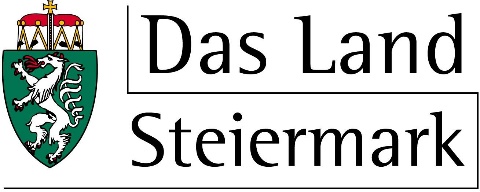 Projekttitel:eCall-Antragsnummer:NutzungstypNicht-WirtschaftlichWirtschaftlichName der Antragstellerin/des Antragstellers
Firmenwortlaut:Name der Antragstellerin/des Antragstellers
Firmenwortlaut:vertreten durch:*)Firmenbuch- oder Vereinsnummer
(bei Universitäten keine Angabe notwendig)Die Antragstellerin/Der Antragsteller ist ein/e:Die Antragstellerin/Der Antragsteller ist ein/e:Die Antragstellerin/Der Antragsteller ist ein/e:Die Antragstellerin/Der Antragsteller ist ein/e:Die Antragstellerin/Der Antragsteller ist ein/e:   steirische Hochschule   steirische Hochschule   steirische Hochschule   steirische Hochschule   steirische Hochschule   steirische außeruniversitäre Forschungseinrichtung   steirische außeruniversitäre Forschungseinrichtung   steirische außeruniversitäre Forschungseinrichtung   steirische außeruniversitäre Forschungseinrichtung   steirische außeruniversitäre Forschungseinrichtung   steirisches Unternehmen   steirisches Unternehmen   steirisches Unternehmen   steirisches Unternehmen   steirisches UnternehmenAnschrift (PLZ, Ort, Straße/Gasse/Platz)Anschrift (PLZ, Ort, Straße/Gasse/Platz)Anschrift (PLZ, Ort, Straße/Gasse/Platz)Anschrift (PLZ, Ort, Straße/Gasse/Platz)Anschrift (PLZ, Ort, Straße/Gasse/Platz)Telefon:Mail:Ansprechpersonen:Ansprechpersonen:Ansprechpersonen:Ansprechpersonen:Ansprechpersonen:Projektleiterin/Projektleiter:(muss beim Antragsteller beschäftigt sein)Projektleiterin/Projektleiter:(muss beim Antragsteller beschäftigt sein)Tel:Mail:Stellvertretung:Stellvertretung:Tel:Mail: